	Женева, 19 февраля 2024 годаПРИЛОЖЕНИЕОписание сценариев борьбы с контрафактными устройствами ИКТ и/или использованием похищенных мобильных устройств, включая реализацию CEIR 
(шаблон)При составлении вкладов рекомендуется представлять информацию по перечисленным ниже пунктам, когда это применимо.1	Общая информация о сценарии1.1	Название сценария1.2	Территория, на которой реализован этот сценарий (в рамках страны и/или в отдельном местоположении)1.3	Сроки реализации сценария (месяц/год)1.4	Источник (Член МСЭ)2	Сфера применения сценария (включая проблему, которая подлежит отслеживанию, например контрафактные продукты, похищенные устройства, поддельные и/или клонированные устройства)3	Общие статистические данные сценария в рамках страны3.1	Статистические данные по электросвязи (например, число пользователей мобильных устройств, операторов и т. д.)3.2	Статистические данные по проблеме (например, количество контрафактных устройств, похищенных устройств и т. д.)3.3	Общие статистические данные, относящиеся к сценарию (например, размер экономики, численность населения и т. д.)4	Описание решения, принятого для сценария4.1	Общее описание решения4.2	Концептуальное решение, включая диаграммы и подробное описание4.3	Описание дополнительных мер, принятых для решения проблемы4.4	Ссылки на открытые веб-ресурсы для получения более подробной информации (необязательно)4.5	Другие замечания, относящиеся к данному решению (необязательно)5	Общий обзор проблем и корректирующих мер применительно к реализации сценария6	Статистические данные об эффекте от реализации сценария7	Дорожная карта будущего планируемого развития сценария8	Заключительные замечания и выводы______________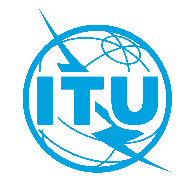 Международный союз электросвязиБюро стандартизации электросвязиОсн.:
Тел.:
Факс:
Эл. почта:Циркуляр 181 БСЭ
SG11/DA+41 22 730 5780
+41 22 730 5853
tsbsg11@itu.intКому:–	Администрациям Государств – Членов Союза–	Членам Сектора МСЭ-Т–	Ассоциированным членам МСЭ-Т–	Академическим организациям − Членам МСЭОсн.:
Тел.:
Факс:
Эл. почта:Циркуляр 181 БСЭ
SG11/DA+41 22 730 5780
+41 22 730 5853
tsbsg11@itu.intКопии:–	Председателям и заместителям председателей исследовательских комиссий –	Директору Бюро развития электросвязи–	Директору Бюро радиосвязиПредмет:Предложение обновить сценарии борьбы с контрафактными устройствами ИКТ и/или использованием похищенных мобильных устройств и реализация центрального регистра идентификации оборудованияПредложение обновить сценарии борьбы с контрафактными устройствами ИКТ и/или использованием похищенных мобильных устройств и реализация центрального регистра идентификации оборудованияПредложение обновить сценарии борьбы с контрафактными устройствами ИКТ и/или использованием похищенных мобильных устройств и реализация центрального регистра идентификации оборудованияУважаемая госпожа,
уважаемый господин,На своем последнем собрании (10−20 октября 2023 г., Женева, Швейцария) ИК11 МСЭ-Т приняла решение опубликовать предложение об обновлении существующих сценариев, и поэтому 11-я Исследовательская комиссия МСЭ-Т (ИК11) инициировала процесс пересмотра Добавления 75 к Рекомендациям МСЭ-T серии Q "Сценарии борьбы с контрафактными устройствами ИКТ и использованием похищенных мобильных устройств".Кроме того, в контексте деятельности ИК11 МСЭ-Т, связанной с Регистром идентификации оборудования (EIR), эта Исследовательская комиссия решила запросить информацию о реализации центрального регистра идентификации оборудования (CEIR).Вследствие этого Членам МСЭ предлагается представить свои изменения к текущим сценариям или предложить описания новых сценариев, включая реализацию CEIR, в форме вкладов по Вопросу 15/11 для предстоящего собрания ИК11 МСЭ-Т (Женева, 1–10 мая 2024 г.).Специальный шаблон для новых сценариев приведен в Приложении 1 ниже.Более подробная информация о предстоящем собрании размещена на веб-странице ИК11 по адресу: https://int.int/go/tsg11.Предоставленная информация поможет Исследовательской комиссии в продвижении ее работы по текущим направлениям.Заранее благодарю вас за ценную обратную связь.С уважением,Чхе Суб Ли
Директор Бюро
стандартизации электросвязи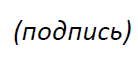 Приложение: 1Уважаемая госпожа,
уважаемый господин,На своем последнем собрании (10−20 октября 2023 г., Женева, Швейцария) ИК11 МСЭ-Т приняла решение опубликовать предложение об обновлении существующих сценариев, и поэтому 11-я Исследовательская комиссия МСЭ-Т (ИК11) инициировала процесс пересмотра Добавления 75 к Рекомендациям МСЭ-T серии Q "Сценарии борьбы с контрафактными устройствами ИКТ и использованием похищенных мобильных устройств".Кроме того, в контексте деятельности ИК11 МСЭ-Т, связанной с Регистром идентификации оборудования (EIR), эта Исследовательская комиссия решила запросить информацию о реализации центрального регистра идентификации оборудования (CEIR).Вследствие этого Членам МСЭ предлагается представить свои изменения к текущим сценариям или предложить описания новых сценариев, включая реализацию CEIR, в форме вкладов по Вопросу 15/11 для предстоящего собрания ИК11 МСЭ-Т (Женева, 1–10 мая 2024 г.).Специальный шаблон для новых сценариев приведен в Приложении 1 ниже.Более подробная информация о предстоящем собрании размещена на веб-странице ИК11 по адресу: https://int.int/go/tsg11.Предоставленная информация поможет Исследовательской комиссии в продвижении ее работы по текущим направлениям.Заранее благодарю вас за ценную обратную связь.С уважением,Чхе Суб Ли
Директор Бюро
стандартизации электросвязиПриложение: 1Уважаемая госпожа,
уважаемый господин,На своем последнем собрании (10−20 октября 2023 г., Женева, Швейцария) ИК11 МСЭ-Т приняла решение опубликовать предложение об обновлении существующих сценариев, и поэтому 11-я Исследовательская комиссия МСЭ-Т (ИК11) инициировала процесс пересмотра Добавления 75 к Рекомендациям МСЭ-T серии Q "Сценарии борьбы с контрафактными устройствами ИКТ и использованием похищенных мобильных устройств".Кроме того, в контексте деятельности ИК11 МСЭ-Т, связанной с Регистром идентификации оборудования (EIR), эта Исследовательская комиссия решила запросить информацию о реализации центрального регистра идентификации оборудования (CEIR).Вследствие этого Членам МСЭ предлагается представить свои изменения к текущим сценариям или предложить описания новых сценариев, включая реализацию CEIR, в форме вкладов по Вопросу 15/11 для предстоящего собрания ИК11 МСЭ-Т (Женева, 1–10 мая 2024 г.).Специальный шаблон для новых сценариев приведен в Приложении 1 ниже.Более подробная информация о предстоящем собрании размещена на веб-странице ИК11 по адресу: https://int.int/go/tsg11.Предоставленная информация поможет Исследовательской комиссии в продвижении ее работы по текущим направлениям.Заранее благодарю вас за ценную обратную связь.С уважением,Чхе Суб Ли
Директор Бюро
стандартизации электросвязиПриложение: 1Уважаемая госпожа,
уважаемый господин,На своем последнем собрании (10−20 октября 2023 г., Женева, Швейцария) ИК11 МСЭ-Т приняла решение опубликовать предложение об обновлении существующих сценариев, и поэтому 11-я Исследовательская комиссия МСЭ-Т (ИК11) инициировала процесс пересмотра Добавления 75 к Рекомендациям МСЭ-T серии Q "Сценарии борьбы с контрафактными устройствами ИКТ и использованием похищенных мобильных устройств".Кроме того, в контексте деятельности ИК11 МСЭ-Т, связанной с Регистром идентификации оборудования (EIR), эта Исследовательская комиссия решила запросить информацию о реализации центрального регистра идентификации оборудования (CEIR).Вследствие этого Членам МСЭ предлагается представить свои изменения к текущим сценариям или предложить описания новых сценариев, включая реализацию CEIR, в форме вкладов по Вопросу 15/11 для предстоящего собрания ИК11 МСЭ-Т (Женева, 1–10 мая 2024 г.).Специальный шаблон для новых сценариев приведен в Приложении 1 ниже.Более подробная информация о предстоящем собрании размещена на веб-странице ИК11 по адресу: https://int.int/go/tsg11.Предоставленная информация поможет Исследовательской комиссии в продвижении ее работы по текущим направлениям.Заранее благодарю вас за ценную обратную связь.С уважением,Чхе Суб Ли
Директор Бюро
стандартизации электросвязиПриложение: 1